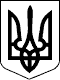 126 СЕСІЯ  ЩАСЛИВЦЕВСЬКОЇ СІЛЬСЬКОЇ РАДИ7 СКЛИКАННЯРІШЕННЯ08.09.2020 р.                                       № 2533с. ЩасливцевеПро внесення змін до рішення 122 сесії Щасливцевської сільскої ради 7 скликання №2409 від 10.07.2020р. «Про затвердження проекту землеустрою щодо відведення земельної ділянки в оренду АТ «Херсонобленерго»Розглянувши клопотання АТ «Херсонобленерго» №*** від 21.08.2020 р., керуючись ст. 26 Закону України «Про місцеве самоврядування в Україні» сесія сільської ради ВИРІШИЛА:Внести зміни до пункту 1 рішення 122 сесії Щасливцевської сільської ради 7 скликання №2409 від 10.07.2020р. «Про затвердження проекту землеустрою щодо відведення земельної ділянки в оренду АТ «Херсонобленерго», а саме після слів «із земель житлової та громадської забудови» доповнити пункт словами «КВЦПЗ 18.00».2. Контроль за виконанням цього рішення покласти на постійну комісію Щасливцевської сільської ради з питань регулювання земельних відносин та охорони навколишнього середовища.Сільський голова                                                      В.ПЛОХУШКО